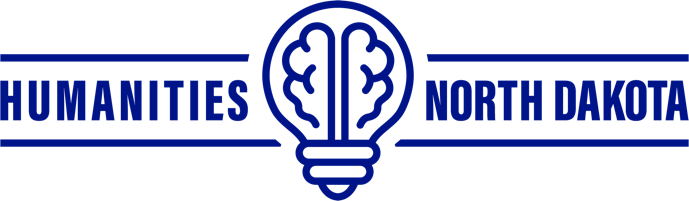 Humanities North Dakota is a statewide nonprofit dedicated to lifelong learning. Please take a few minutes to fill out this survey to help us strengthen our programming. Thank you for your participation.  Audience EvaluationWhere do you currently reside?City: _____________________ State: ______Which category below includes your age?How do you identify?Is this your first time at a Humanities North Dakota sponsored event?What is the highest level of school you have completed or the highest degree you achieved?What do you consider your race?Audience EvaluationPlease rate how interesting and informative you found this event?Please provide any additional comments or feedback on today’s event:What other cultural and educational events or programs would you like to see in your community?  What topics or speakers interest you? If you would like to subscribe to Humanities North Dakota’s mailing list to receive updates on educational programs happening across the state please fill out the information below:First Name: 	 Last Name: 		Address: 			City: 	 State: 	 ZIP Code: 	Email Address: 	__ Thank you for taking the time to fill out our survey. We rely on your feedback to help us improve our services. Your input is greatly appreciated.17 or younger18-2021-2930-3940-4950-5960-6970 or oldermalefemalenonbinaryotheryesnoLess than high school degreeAssociate degreeHigh school degree or equivalent (e.g., GED)Bachelor degreeSome college but no degreeGraduate degreeWhiteHispanic/LatinoBlack or African AmericanMultiracialAmerican Indian or Alaskan NativeOther, please specify Asian________________________Not Very Interesting & InformativeSomewhat Interesting & InformativeModerately Interesting & InformativeVery Interesting & InformativeExtremely Interesting & Informative